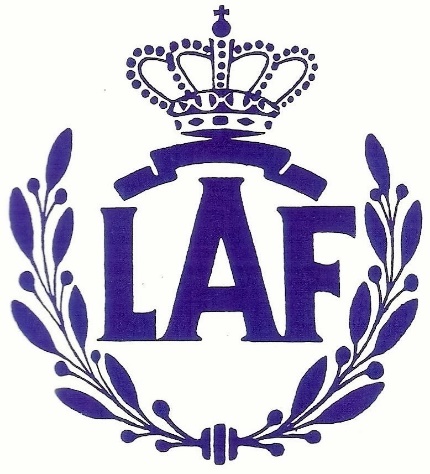 LUFTVÆRNS-ARTILLERI-FORENINGENUNDERTEGNEDE ØNSKER AT BLIVE MEDLEM AF LAFFødselsdagSoldaternr.Indkaldelses årRegimentAfdelingFornavn/FornavneFornavn/FornavneFornavn/FornavneEfternavnEfternavnEfternavnEfternavnEfternavnGade/Vej samt nr,Gade/Vej samt nr,Gade/Vej samt nr,PostnummerByByByTelefonTelefonTelefonMobiltelefonMobiltelefonMobiltelefonE-mail adresseE-mail adresseE-mail adresseE-mail adresseE-mail adresseEvt tidligere medlemskab af foreningenEvt tidligere medlemskab af foreningenEvt tidligere medlemskab af foreningenDatoDatoUnderskriftUnderskriftUnderskriftUnderskrift